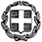 ΘΕΜΑ: «Πρόσκληση εκδήλωσης ενδιαφέροντος υποβολής οικονομικών προσφορών   για 4ήμερη  εκδρομή  μαθητών του σχολείου μας στη Ρόδο»Το 1Ο Γυμνάσιο Ευόσμου προκηρύσσει διαγωνισμό σύμφωνα με τις διατάξεις του άρθρου 3 παρ.1 της 33120/ΓΔ4/28-02-2017 Υπουργικής Απόφασης του ΥΠ.Π.Ε.Θ. (ΦΕΚ 681 τ.Β’/2017) για την κατάθεση κλειστών προσφορών από ενδιαφερόμενα τουριστικά γραφεία με ισχύουσα άδεια λειτουργίας από τον ΕΟΤ, σχετικά με την πραγματοποίηση 4ήμερης εκδρομής μαθητών  του σχολείου μας.Παρακαλούνται τα ενδιαφερόμενα ταξιδιωτικά γραφεία να καταθέσουν οικονομική προσφορά και αντίστοιχο πρόγραμμα για τη σχεδιαζόμενη εκδρομή των μαθητών μας, τηρώντας τις παρακάτω προδιαγραφές:ΣΤΟΙΧΕΙΑ  ΕΚΔΡΟΜΗΣ
      Τόπος: Πόλη της Ρόδου      Χρόνος: 4-7 Απριλίου 2019  ή  18-21 Απριλίου 2019 (Αν υπάρχει διαφορά στην τιμή να διευκρινίζεται με διακριτό τρόπο).      Διάρκεια:  4ήμερη εκδρομή      Συμμετέχοντες:  25 μαθητές  και 4 Καθηγητές (2 Αρχηγοί και 2 Συνοδοί ) σύμπραξη δύο περιβαλλοντικών προγραμμάτων.      Μεταφορικό μέσο:  Αεροπλάνο, ταξιδιωτικό λεωφορείο για την μεταφορά μας από το σχολείο στο αεροδρόμιο και αντίστροφα και ταξιδιωτικό λεωφορείο για όλες τις μετακινήσεις μας  στο νησί της Ρόδου.
    			                                               Διανυκτερεύσεις:  (3) διανυκτερεύσεις.      Δωμάτια: Δίκλινα-τρίκλινα-τετράκλινα (μαθητές) – μονόκλινα (Καθηγητές)      Διατροφή: Ημιδιατροφή (πρωινό - βραδινό)      Κατηγορία ξενοδοχείων:4 αστέρων στο κέντρο της Ρόδου  όχι εκτός πόλεως!        (κεντρικό ξενοδοχείο  ώστε οι μετακινήσεις εντός πόλης να γίνονται με τα πόδια)ΑΠΑΡΑΙΤΗΤΟΙ ΟΡΟΙΝα  παρέχεται  ασφάλιση  αστικής  ευθύνης  διοργανωτή  σύμφωνα  με  την  κείμενη νομοθεσία  και  ιατροφαρμακευτική  περίθαλψη  που  να  καλύπτει  όλα  τα  έξοδα , σε περίπτωση ασθενείας ή ατυχήματος  όλων των συμμετεχόντων στην εκδρομή μαθητών και καθηγητών.Τα ασφαλιστήρια συμβόλαια (αντίγραφα) θα κατατεθούν στο σχολείο συγχρόνως με την υπογραφή του ιδιωτικού συμφωνητικού.Να παρέχεται σύγχρονο λεωφορείο, σε άρτια κατάσταση, σύμφωνα με την κείμενη νομοθεσία , αποκλειστικά διαθέσιμο στους μαθητές καθ΄όλη τη διάρκεια της εκδρομής .Να υπάρχει αρχηγός - ξεναγός συνοδός του ταξιδιωτικού γραφείου καθ΄όλη τη διάρκεια της εκδρομής σε 24ωρη βάση.Ατομικές αποδείξεις για όλους τους εκδρομείς μαθητές.Δωρεάν συμμετοχή των καθηγητών.ΟΙ ΟΙΚΟΝΟΜΙΚΕΣ ΠΡΟΣΦΟΡΕΣ ΘΑ ΠΡΕΠΕΙ:Να διατυπώνουν με σαφήνεια την τιμή ανά μαθητή συμπεριλαμβανομένων όλων των φόρων και την τελική  συνολική τιμή της εκδρομής ( αμφότερες  με Φ.Π.Α.).Να  κατατεθούν σε κλειστούς φακέλους στο Γραφείο της Δ/νσης του 1ου Γυμνασίου ΕυόσμουΝα συνοδεύονται  από  υπεύθυνη  δήλωση  ότι  το  Πρακτορείο διαθέτει ειδικό  σήμα λειτουργίας σε ισχύ.Να  αναφέρουν  την  αντιμετώπιση  της    περίπτωσης  που  δεν  θα  πραγματοποιηθεί  η εκδρομή στις προβλεπόμενες ημερομηνίες λόγω ανωτέρας βίας (εκλογές …καιρικές συνθήκες….)Oι τιμές να αφορούν το διάστημα πραγματοποίησης της εκδρομής και όχι το χρόνο κατάθεσης της προσφοράς.ΚΑΤΑΛΗΚΤΙΚΗ ΗΜΕΡΟΜΗΝΙΑ ΚΑΤΑΘΕΣΗΣ ΠΡΟΣΦΟΡΩΝ
Παρασκευή 18-01-2019  και μέχρι τις 12:00μ.